Gebruikt u het juiste formulier?Dit formulier moet worden gebruikt indien u reeds over een vergunning (milieuvergunning) beschikt en u het volgende wilt wijzigen: ofwel een ingedeelde inrichting (toevoeging, vervanging, verplaatsing, aanpassing of verwijdering);ofwel een uitbatingsvoorwaarde van uw milieuvergunning.Opmerking: indien de aanvraag tot wijziging de toevoeging van een inrichting van een hogere klasse dan de klasse van de basismilieuvergunning betreft, moet u in elk geval een nieuwe vergunningsaanvraag indienen (dit is bv. het geval voor een basisvergunning van klasse 2 waaraan een ingedeelde inrichting van klasse 1B wordt toegevoegd).Bent u bevoegd voor deze aanvraag tot wijziging? Enkel de houder van de milieuvergunning (of een persoon die door deze laatste wordt gemandateerd) is bevoegd de aanvraag tot wijziging van de milieuvergunning in te dienen. Hoe dit aanvraagformulier tot wijziging van de milieuvergunning indienen?Dit formulier moet worden ingevuld op een computer die is aangesloten op het internet. Dit geeft u toegang tot aanvullende informatie via hyperlinks en logo's 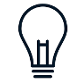 Bezorg ons een zo volledig mogelijk dossier zodat we uw wijzigingsaanvraag zo snel mogelijk kunnen verwerken. Hulp nodig?Neem contact op met:hub.brussels indien uw vraag betrekking heeft op een onderneming of een handelszaak, via e-mail; In de andere gevallen:Leefmilieu Brussel (klasse 1A/1B/2 “publiek”/1D), eveneens via e-mail. De gemeentelijke administratie betrokken bij uw aanvraag (klasse 2)Lijst van de kadersKader 1 :	Identificatie van de uitbating	4Kader 2 :	Houder en contactpersoon	4Kader 3 :	Voorwerp van de wijziging	5Kader 4 :	Bodemonderzoek	7Kader 5 :	Plannen en technische informatie	10Lijst van bijlagen	11Uw handtekening	12Hoe en waar uw dossier indienen?	12Vervolg van de procedure	13Identificatie van de uitbatingTerug naar de lijst van de kadersHouder en contactpersoonTerug naar de lijst van de kadersVoorwerp van de wijzigingTerug naar de lijst van de kadersBodemonderzoekTerug naar de lijst van de kadersPlannen en technische informatieTerug naar de lijst van de kadersLijst van bijlagenTerug naar de lijst van de kadersUw handtekeningHoe en waar uw dossier indienen?Het dossier moet de volgende elementen bevatten:Het ingevulde en ondertekende wijzigingsaanvraagformulier;De bijlagen (zie tabel: Lijst van bijlagen);De noodzakelijke kopieën in het geval van een papieren verzending.Dien uw wijzigingsaanvraag in bij de overheid die uw milieuvergunning heeft afgeleverd:Ofwel in elektronisch formaat (dit is de eenvoudigste en snelste manier vancommuniceren), Ofwel in papieren formaat.Vervolg van de procedureLeefmilieu Brussel of de gemeente heeft 30 dagen vanaf de ontvangst van uw aanvraag (artikel 7bis van de ordonnantie betreffende de milieuvergunningen) om afhankelijk van het geval een beslissing te nemen.Indien de wijzigingsaanvraag een wijziging van de uitbatingsvoorwaarden van de vergunning betreft (artikel 64 van de ordonnantie betreffende de milieuvergunningen) bezorgt Leefmilieu Brussel of de gemeente, als gevolg van de bekendmaking van de beslissing tot wijziging van de vergunning een voorstel van wijziging van de voorwaarden waarop de houder zijn of haar opmerkingen mondeling of schriftelijk kan meedelen.Uw persoonsgegevens worden door Leefmilieu Brussel of de gemeente verwerkt voor de behandeling en follow-up van uw aanvraag- of aangiftedossier, in overeenstemming met de ordonnantie van 5 juni 1997 betreffende de milieuvergunningen.Uw gegevens worden bewaard gedurende de volledige duur van de follow-up van uw aanvraag en voor zolang de toelating die eruit voortvloeit juridische effecten heeft, onder meer gelet op de dwingende verplichtingen bij een stopzetting van de activiteit. Leefmilieu Brussel en de gemeente zijn onderworpen aan verplichtingen inzake de transparantie van milieu-informatie, onder meer krachtens het gezamenlijke decreet en ordonnantie van 16 mei 2019 van het Brussels Hoofdstedelijk Gewest, de Gemeenschappelijke Gemeenschapscommissie en de Franse Gemeenschapscommissie betreffende de openbaarheid van bestuur bij de Brusselse instellingen.U kunt uw gegevens inzien, corrigeren en verwijderen door contact met leefmilieu Brussel op te nemen per e-mail (permit@leefmilieu.brussels) of per post (Leefmilieu Brussel, afdeling Vergunningen en Partnerschappen, Havenlaan 86C/3000, 1000 Brussel) of door de gemeentelijke administratie te contacteren via de contactgegevens die opgenomen zijn in de tabel van volgende link.U kunt ook contact opnemen met onze functionaris voor gegevensbescherming per e-mail (privacy@leefmilieu.brussels) of per post (Leefmilieu Brussel, Privacy, Havenlaan 86C/3000, 1000 Brussel).In voorkomend geval kunt u een klacht indienen bij de Gegevensbeschermingsautoriteit (Drukpersstraat 35, 1000 Brussel). Brussels Hoofdstedelijk GewesteasyPermit-formulier Aanvraag tot Wijziging van de Milieuvergunning(artikelen 7bis en 64 van de ordonnantie van 5 juni 1997 betreffende de milieuvergunningen)Gemeente van de plaats van de exploitatie (waarop de aanvraag betrekking heeft)Legende die in het formulier wordt gebruiktBeweeg de muisaanwijzer over dit logo voor aanvullende informatie. Houd geen rekening met “ctrl+click”.Referentie van de bij de aanvraag betrokken milieuvergunning:Referentie van de bij de aanvraag betrokken milieuvergunning:N°Plaats van exploitatieU moet dit deel niet invullen indien u hierboven de referentie van uw milieuvergunning heeft vermeld.Plaats van exploitatieU moet dit deel niet invullen indien u hierboven de referentie van uw milieuvergunning heeft vermeld.Plaats van exploitatieU moet dit deel niet invullen indien u hierboven de referentie van uw milieuvergunning heeft vermeld.Plaats van exploitatieU moet dit deel niet invullen indien u hierboven de referentie van uw milieuvergunning heeft vermeld.StraatNr. en busPostcodeGemeenteBent u de houder van de milieuvergunning die het voorwerp uitmaakt van de wijzigingsaanvraag? Bent u de houder van de milieuvergunning die het voorwerp uitmaakt van de wijzigingsaanvraag? Bent u de houder van de milieuvergunning die het voorwerp uitmaakt van de wijzigingsaanvraag? JaJaNeeNeeIndien u NEE hebt geantwoord, gelieve een mandaat of het formulier van notificatie van wijziging houder in bijlage 1 te bezorgen.Indien u NEE hebt geantwoord, gelieve een mandaat of het formulier van notificatie van wijziging houder in bijlage 1 te bezorgen.Met wie moet de bevoegde autoriteit contact opnemen in het kader van de aanvraag tot wijziging van de milieuvergunning? Met wie moet de bevoegde autoriteit contact opnemen in het kader van de aanvraag tot wijziging van de milieuvergunning? Met wie moet de bevoegde autoriteit contact opnemen in het kader van de aanvraag tot wijziging van de milieuvergunning? NaamNaamVoornaamVoornaamFunctieFunctieNaam van de ondernemingNaam van de ondernemingStraatStraatNr. en busNr. en busPostcodePostcodeGemeenteGemeenteE-mailE-mailGSM / TelefoonGSM / TelefoonHoe wilt u uw aanvraag indienen en communiceren in het kader van deze aanvraag? Kruis slechts één vakje aan.Hoe wilt u uw aanvraag indienen en communiceren in het kader van deze aanvraag? Kruis slechts één vakje aan.Hoe wilt u uw aanvraag indienen en communiceren in het kader van deze aanvraag? Kruis slechts één vakje aan.ElektronischElektronisch Vermeld het elektronische adres dat door de administratie zal worden gebruikt voor elke communicatie: Vermeld het elektronische adres dat door de administratie zal worden gebruikt voor elke communicatie:Voor elke elektronische communicatie met Leefmilieu Brussel in het kader van uw dossier, gebruik het adres permit-pemv@leefmilieu.brussels . De technische uitvoeringsbepalingen zijn opgenomen in de overeenkomst inzake elektronische communicatie.Opgelet: voor de aanvragen tot wijziging van milieuvergunningen van klasse 2 waarvoor de gemeente bevoegd is, raadpleeg de tabel van de milieudiensten van de Gemeenten (kolom “Indiening van dossiers in elektronisch formaat”) om te weten of het mogelijk is om elektronisch te communiceren.Voor elke elektronische communicatie met Leefmilieu Brussel in het kader van uw dossier, gebruik het adres permit-pemv@leefmilieu.brussels . De technische uitvoeringsbepalingen zijn opgenomen in de overeenkomst inzake elektronische communicatie.Opgelet: voor de aanvragen tot wijziging van milieuvergunningen van klasse 2 waarvoor de gemeente bevoegd is, raadpleeg de tabel van de milieudiensten van de Gemeenten (kolom “Indiening van dossiers in elektronisch formaat”) om te weten of het mogelijk is om elektronisch te communiceren.Per briefPer brief Postadres voor briefwisseling over deze aanvraag	Vink slechts één vakje aan. Postadres voor briefwisseling over deze aanvraag	Vink slechts één vakje aan.Adres van de houder van de milieuvergunningAdres van de contactpersoon (indien verschillend van de houder)AWijziging van de uitbatingsvoorwaarden Wijziging van de uitbatingsvoorwaarden Wijziging van de uitbatingsvoorwaarden Wijziging van de uitbatingsvoorwaarden Wijziging van de uitbatingsvoorwaarden Wijziging van de uitbatingsvoorwaarden Wijziging van de uitbatingsvoorwaarden Betreft de wijzigingsaanvraag een wijziging van de uitbatingsvoorwaarden van uw milieuvergunning?Betreft de wijzigingsaanvraag een wijziging van de uitbatingsvoorwaarden van uw milieuvergunning?Betreft de wijzigingsaanvraag een wijziging van de uitbatingsvoorwaarden van uw milieuvergunning?Betreft de wijzigingsaanvraag een wijziging van de uitbatingsvoorwaarden van uw milieuvergunning?Betreft de wijzigingsaanvraag een wijziging van de uitbatingsvoorwaarden van uw milieuvergunning?Betreft de wijzigingsaanvraag een wijziging van de uitbatingsvoorwaarden van uw milieuvergunning?Betreft de wijzigingsaanvraag een wijziging van de uitbatingsvoorwaarden van uw milieuvergunning?JaJaJaNeeNeeNeeIndien u NEE hebt geantwoord, ga dan direct naar punt B: Wijziging van de ingedeelde inrichtingenIndien u NEE hebt geantwoord, ga dan direct naar punt B: Wijziging van de ingedeelde inrichtingenIndien u NEE hebt geantwoord, ga dan direct naar punt B: Wijziging van de ingedeelde inrichtingenVermeld hieronder de voorwaarden die u wilt wijzigen Vermeld hieronder de voorwaarden die u wilt wijzigen Vermeld hieronder de voorwaarden die u wilt wijzigen Vermeld hieronder de voorwaarden die u wilt wijzigen Vermeld hieronder de voorwaarden die u wilt wijzigen Vermeld hieronder de voorwaarden die u wilt wijzigen Vermeld hieronder de voorwaarden die u wilt wijzigen 1.1.1.1.2.2.2.2.3.3.3.3.…………Vermeld hieronder de gewenste wijzigingen van deze voorwaardenVermeld hieronder de gewenste wijzigingen van deze voorwaardenVermeld hieronder de gewenste wijzigingen van deze voorwaardenVermeld hieronder de gewenste wijzigingen van deze voorwaardenVermeld hieronder de gewenste wijzigingen van deze voorwaardenVermeld hieronder de gewenste wijzigingen van deze voorwaardenVermeld hieronder de gewenste wijzigingen van deze voorwaarden1.1.1.1.2.2.2.2.3.3.3.3.…………Beschrijf hieronder de motieven die de gevraagde wijzigingen rechtvaardigen en toon aan dat deze laatste niet leiden tot een toename van het gevaar of de hinder voor het leefmilieu en de gezondheid van de mensBeschrijf hieronder de motieven die de gevraagde wijzigingen rechtvaardigen en toon aan dat deze laatste niet leiden tot een toename van het gevaar of de hinder voor het leefmilieu en de gezondheid van de mensBeschrijf hieronder de motieven die de gevraagde wijzigingen rechtvaardigen en toon aan dat deze laatste niet leiden tot een toename van het gevaar of de hinder voor het leefmilieu en de gezondheid van de mensBeschrijf hieronder de motieven die de gevraagde wijzigingen rechtvaardigen en toon aan dat deze laatste niet leiden tot een toename van het gevaar of de hinder voor het leefmilieu en de gezondheid van de mensBeschrijf hieronder de motieven die de gevraagde wijzigingen rechtvaardigen en toon aan dat deze laatste niet leiden tot een toename van het gevaar of de hinder voor het leefmilieu en de gezondheid van de mensBeschrijf hieronder de motieven die de gevraagde wijzigingen rechtvaardigen en toon aan dat deze laatste niet leiden tot een toename van het gevaar of de hinder voor het leefmilieu en de gezondheid van de mensBeschrijf hieronder de motieven die de gevraagde wijzigingen rechtvaardigen en toon aan dat deze laatste niet leiden tot een toename van het gevaar of de hinder voor het leefmilieu en de gezondheid van de mens1.1.1.1.2.2.2.2.3.3.3.3.…………BWijziging van de ingedeelde inrichtingenWijziging van de ingedeelde inrichtingenWijziging van de ingedeelde inrichtingenWijziging van de ingedeelde inrichtingenWijziging van de ingedeelde inrichtingenWijziging van de ingedeelde inrichtingenWijziging van de ingedeelde inrichtingenBetreft de wijzigingsaanvraag de wijziging (toevoeging, verwijdering, vervanging, verplaatsing, aanpassing) van één of meerdere ingedeelde inrichtingen? Betreft de wijzigingsaanvraag de wijziging (toevoeging, verwijdering, vervanging, verplaatsing, aanpassing) van één of meerdere ingedeelde inrichtingen? Betreft de wijzigingsaanvraag de wijziging (toevoeging, verwijdering, vervanging, verplaatsing, aanpassing) van één of meerdere ingedeelde inrichtingen? Betreft de wijzigingsaanvraag de wijziging (toevoeging, verwijdering, vervanging, verplaatsing, aanpassing) van één of meerdere ingedeelde inrichtingen? Betreft de wijzigingsaanvraag de wijziging (toevoeging, verwijdering, vervanging, verplaatsing, aanpassing) van één of meerdere ingedeelde inrichtingen? Betreft de wijzigingsaanvraag de wijziging (toevoeging, verwijdering, vervanging, verplaatsing, aanpassing) van één of meerdere ingedeelde inrichtingen? Betreft de wijzigingsaanvraag de wijziging (toevoeging, verwijdering, vervanging, verplaatsing, aanpassing) van één of meerdere ingedeelde inrichtingen? JaJaJaJaNeeNeeNeeNeeIndien u NEE hebt geantwoord, ga dan direct naar kader 5: Plannen en technische informatieIndien u NEE hebt geantwoord, ga dan direct naar kader 5: Plannen en technische informatieIndien u NEE hebt geantwoord, ga dan direct naar kader 5: Plannen en technische informatieIndien u NEE hebt geantwoord, ga dan direct naar kader 5: Plannen en technische informatieDe aanvraag tot wijziging beoogt: U mag meerdere vakjes aankruisen.De aanvraag tot wijziging beoogt: U mag meerdere vakjes aankruisen.De aanvraag tot wijziging beoogt: U mag meerdere vakjes aankruisen.De aanvraag tot wijziging beoogt: U mag meerdere vakjes aankruisen.De aanvraag tot wijziging beoogt: U mag meerdere vakjes aankruisen.De aanvraag tot wijziging beoogt: U mag meerdere vakjes aankruisen.het toevoegen van één of meerdere ingedeelde inrichtingenhet toevoegen van één of meerdere ingedeelde inrichtingenhet toevoegen van één of meerdere ingedeelde inrichtingenhet toevoegen van één of meerdere ingedeelde inrichtingenhet verwijderen van één of meerdere ingedeelde inrichtingen het verwijderen van één of meerdere ingedeelde inrichtingen het verwijderen van één of meerdere ingedeelde inrichtingen het verwijderen van één of meerdere ingedeelde inrichtingen het vervangen van één of meerdere ingedeelde inrichtingenhet vervangen van één of meerdere ingedeelde inrichtingenhet vervangen van één of meerdere ingedeelde inrichtingenhet vervangen van één of meerdere ingedeelde inrichtingenhet verplaatsen van één of meerdere ingedeelde inrichtingenhet verplaatsen van één of meerdere ingedeelde inrichtingenhet verplaatsen van één of meerdere ingedeelde inrichtingenhet verplaatsen van één of meerdere ingedeelde inrichtingenhet aanpassen/wijzigen van één of meerdere ingedeelde inrichtingenhet aanpassen/wijzigen van één of meerdere ingedeelde inrichtingenhet aanpassen/wijzigen van één of meerdere ingedeelde inrichtingenhet aanpassen/wijzigen van één of meerdere ingedeelde inrichtingenandere (verklaar nader):andere (verklaar nader):andere (verklaar nader):andere (verklaar nader):Duid de ingedeelde inrichtingen, betrokken bij de aanvraag tot wijziging van de milieuvergunning, in onderstaande tabel aanDuid de ingedeelde inrichtingen, betrokken bij de aanvraag tot wijziging van de milieuvergunning, in onderstaande tabel aanDuid de ingedeelde inrichtingen, betrokken bij de aanvraag tot wijziging van de milieuvergunning, in onderstaande tabel aanDuid de ingedeelde inrichtingen, betrokken bij de aanvraag tot wijziging van de milieuvergunning, in onderstaande tabel aanDuid de ingedeelde inrichtingen, betrokken bij de aanvraag tot wijziging van de milieuvergunning, in onderstaande tabel aanDuid de ingedeelde inrichtingen, betrokken bij de aanvraag tot wijziging van de milieuvergunning, in onderstaande tabel aanDuid de ingedeelde inrichtingen, betrokken bij de aanvraag tot wijziging van de milieuvergunning, in onderstaande tabel aanVOOR wijzigingVOOR wijzigingNA wijzigingNA wijzigingRubriek nr.Rubriek nr.Beknopte beschrijving van de inrichtingBereikte niveau (Vermogen, Volume, Gewicht, Oppervlakte, Aantal…)KlasseBereikte niveau (Vermogen, Volume, Gewicht, Oppervlakte, Aantal…)KlasseLeg in een beschrijvende nota de doorgevoerde wijzigingen ten aanzien van de bestaande toestand (situatie voor/na) uit en toon aan dat deze wijzigingen niet zullen leiden tot een substantiële toename van de milieuhinder.Leg in een beschrijvende nota de doorgevoerde wijzigingen ten aanzien van de bestaande toestand (situatie voor/na) uit en toon aan dat deze wijzigingen niet zullen leiden tot een substantiële toename van de milieuhinder.Leg in een beschrijvende nota de doorgevoerde wijzigingen ten aanzien van de bestaande toestand (situatie voor/na) uit en toon aan dat deze wijzigingen niet zullen leiden tot een substantiële toename van de milieuhinder.Leg in een beschrijvende nota de doorgevoerde wijzigingen ten aanzien van de bestaande toestand (situatie voor/na) uit en toon aan dat deze wijzigingen niet zullen leiden tot een substantiële toename van de milieuhinder.Leg in een beschrijvende nota de doorgevoerde wijzigingen ten aanzien van de bestaande toestand (situatie voor/na) uit en toon aan dat deze wijzigingen niet zullen leiden tot een substantiële toename van de milieuhinder.Leg in een beschrijvende nota de doorgevoerde wijzigingen ten aanzien van de bestaande toestand (situatie voor/na) uit en toon aan dat deze wijzigingen niet zullen leiden tot een substantiële toename van de milieuhinder.Leg in een beschrijvende nota de doorgevoerde wijzigingen ten aanzien van de bestaande toestand (situatie voor/na) uit en toon aan dat deze wijzigingen niet zullen leiden tot een substantiële toename van de milieuhinder.Voeg de “beschrijvende nota” toe aan bijlage 2.Voeg de “beschrijvende nota” toe aan bijlage 2.Voeg de “beschrijvende nota” toe aan bijlage 2.Voeg de “beschrijvende nota” toe aan bijlage 2.Voeg de “beschrijvende nota” toe aan bijlage 2.Voeg de “beschrijvende nota” toe aan bijlage 2.Voeg de “beschrijvende nota” toe aan bijlage 2.Wilt u een of meerdere ingedeelde inrichtingen die onderworpen zijn aan het advies van de DBDMH toevoegen, verplaatsen of aanpassen ?Wilt u een of meerdere ingedeelde inrichtingen die onderworpen zijn aan het advies van de DBDMH toevoegen, verplaatsen of aanpassen ?Wilt u een of meerdere ingedeelde inrichtingen die onderworpen zijn aan het advies van de DBDMH toevoegen, verplaatsen of aanpassen ?Wilt u een of meerdere ingedeelde inrichtingen die onderworpen zijn aan het advies van de DBDMH toevoegen, verplaatsen of aanpassen ?Wilt u een of meerdere ingedeelde inrichtingen die onderworpen zijn aan het advies van de DBDMH toevoegen, verplaatsen of aanpassen ?Wilt u een of meerdere ingedeelde inrichtingen die onderworpen zijn aan het advies van de DBDMH toevoegen, verplaatsen of aanpassen ?Wilt u een of meerdere ingedeelde inrichtingen die onderworpen zijn aan het advies van de DBDMH toevoegen, verplaatsen of aanpassen ?Om te weten of een ingedeelde inrichting onderworpen is aan het advies van de DBDMH kunt u de gecoördineerde lijst van de ingedeelde inrichtingen raadplegen. De inrichtingen die met een X zijn aangeduid in de kolom ‘DBDMH’ vereisen een advies van de DBDMH.Om te weten of een ingedeelde inrichting onderworpen is aan het advies van de DBDMH kunt u de gecoördineerde lijst van de ingedeelde inrichtingen raadplegen. De inrichtingen die met een X zijn aangeduid in de kolom ‘DBDMH’ vereisen een advies van de DBDMH.Om te weten of een ingedeelde inrichting onderworpen is aan het advies van de DBDMH kunt u de gecoördineerde lijst van de ingedeelde inrichtingen raadplegen. De inrichtingen die met een X zijn aangeduid in de kolom ‘DBDMH’ vereisen een advies van de DBDMH.Om te weten of een ingedeelde inrichting onderworpen is aan het advies van de DBDMH kunt u de gecoördineerde lijst van de ingedeelde inrichtingen raadplegen. De inrichtingen die met een X zijn aangeduid in de kolom ‘DBDMH’ vereisen een advies van de DBDMH.Om te weten of een ingedeelde inrichting onderworpen is aan het advies van de DBDMH kunt u de gecoördineerde lijst van de ingedeelde inrichtingen raadplegen. De inrichtingen die met een X zijn aangeduid in de kolom ‘DBDMH’ vereisen een advies van de DBDMH.Om te weten of een ingedeelde inrichting onderworpen is aan het advies van de DBDMH kunt u de gecoördineerde lijst van de ingedeelde inrichtingen raadplegen. De inrichtingen die met een X zijn aangeduid in de kolom ‘DBDMH’ vereisen een advies van de DBDMH.Om te weten of een ingedeelde inrichting onderworpen is aan het advies van de DBDMH kunt u de gecoördineerde lijst van de ingedeelde inrichtingen raadplegen. De inrichtingen die met een X zijn aangeduid in de kolom ‘DBDMH’ vereisen een advies van de DBDMH.NeeNeeNeeNeeNeeNeeJaJaJaJaJaJaIndien u JA hebt geantwoord, voeg het advies van de DBDMH toe in bijlage 3.Hoe het advies van de DBDMH vragen?Indien u JA hebt geantwoord, voeg het advies van de DBDMH toe in bijlage 3.Hoe het advies van de DBDMH vragen?Indien u JA hebt geantwoord, voeg het advies van de DBDMH toe in bijlage 3.Hoe het advies van de DBDMH vragen?Indien u JA hebt geantwoord, voeg het advies van de DBDMH toe in bijlage 3.Hoe het advies van de DBDMH vragen?Indien u JA hebt geantwoord, voeg het advies van de DBDMH toe in bijlage 3.Hoe het advies van de DBDMH vragen?Indien u JA hebt geantwoord, voeg het advies van de DBDMH toe in bijlage 3.Hoe het advies van de DBDMH vragen?AToevoeging, verwijdering of verplaatsing van activiteiten die een risico voor de bodem vormenToevoeging, verwijdering of verplaatsing van activiteiten die een risico voor de bodem vormenToevoeging, verwijdering of verplaatsing van activiteiten die een risico voor de bodem vormenToevoeging, verwijdering of verplaatsing van activiteiten die een risico voor de bodem vormenToevoeging, verwijdering of verplaatsing van activiteiten die een risico voor de bodem vormenBetreft de wijziging een toevoeging, een verwijdering of een verplaatsing van een potentiële risicoactiviteit voor de bodem? Om de potentiële risicoactiviteiten te identificeren kan u de volledige lijst van ingedeelde inrichtingen raadplegen. Potentiële risicoactiviteiten worden aangegeven met een ‘X’ in de kolom ‘vermoedelijke risicoactiviteit’Betreft de wijziging een toevoeging, een verwijdering of een verplaatsing van een potentiële risicoactiviteit voor de bodem? Om de potentiële risicoactiviteiten te identificeren kan u de volledige lijst van ingedeelde inrichtingen raadplegen. Potentiële risicoactiviteiten worden aangegeven met een ‘X’ in de kolom ‘vermoedelijke risicoactiviteit’Betreft de wijziging een toevoeging, een verwijdering of een verplaatsing van een potentiële risicoactiviteit voor de bodem? Om de potentiële risicoactiviteiten te identificeren kan u de volledige lijst van ingedeelde inrichtingen raadplegen. Potentiële risicoactiviteiten worden aangegeven met een ‘X’ in de kolom ‘vermoedelijke risicoactiviteit’Betreft de wijziging een toevoeging, een verwijdering of een verplaatsing van een potentiële risicoactiviteit voor de bodem? Om de potentiële risicoactiviteiten te identificeren kan u de volledige lijst van ingedeelde inrichtingen raadplegen. Potentiële risicoactiviteiten worden aangegeven met een ‘X’ in de kolom ‘vermoedelijke risicoactiviteit’Betreft de wijziging een toevoeging, een verwijdering of een verplaatsing van een potentiële risicoactiviteit voor de bodem? Om de potentiële risicoactiviteiten te identificeren kan u de volledige lijst van ingedeelde inrichtingen raadplegen. Potentiële risicoactiviteiten worden aangegeven met een ‘X’ in de kolom ‘vermoedelijke risicoactiviteit’JaJaJaJaNeeNeeNeeNeeAls u NEE hebt geantwoord, ga dan direct naar punt B: Handelingen en werken in contact met de bodemAls u NEE hebt geantwoord, ga dan direct naar punt B: Handelingen en werken in contact met de bodemAls u NEE hebt geantwoord, ga dan direct naar punt B: Handelingen en werken in contact met de bodemAls u NEE hebt geantwoord, ga dan direct naar punt B: Handelingen en werken in contact met de bodemAls u JA hebt geantwoord, moet u de volgende twee punten, in de vermelde volgorde, controleren om te weten of deze inrichtingen werkelijk als risicoactiviteiten in de zin van het Brusselse besluit van 17 december 2009 tot vaststelling van de lijst van de risicoactiviteiten (zie artikel 2, §2) moeten worden beschouwd:Als u JA hebt geantwoord, moet u de volgende twee punten, in de vermelde volgorde, controleren om te weten of deze inrichtingen werkelijk als risicoactiviteiten in de zin van het Brusselse besluit van 17 december 2009 tot vaststelling van de lijst van de risicoactiviteiten (zie artikel 2, §2) moeten worden beschouwd:Als u JA hebt geantwoord, moet u de volgende twee punten, in de vermelde volgorde, controleren om te weten of deze inrichtingen werkelijk als risicoactiviteiten in de zin van het Brusselse besluit van 17 december 2009 tot vaststelling van de lijst van de risicoactiviteiten (zie artikel 2, §2) moeten worden beschouwd:Als u JA hebt geantwoord, moet u de volgende twee punten, in de vermelde volgorde, controleren om te weten of deze inrichtingen werkelijk als risicoactiviteiten in de zin van het Brusselse besluit van 17 december 2009 tot vaststelling van de lijst van de risicoactiviteiten (zie artikel 2, §2) moeten worden beschouwd:Als de potentiële risicoactiviteiten die u hebt geïdentificeerd gescheiden zijn van de grond door een niveau (verdiep of kelder), waardoor er geen communicatieroute tussen de verontreinigende stoffen op uw bedrijf en de grond meer is, moeten ze niet als risicoactiviteiten worden beschouwd.Voorbeeld: een olietank van meer dan 500 liter in een ruimte boven een kelderVoor de potentiële risicoactiviteiten die u nog steeds hebt na punt 1 hierboven, controleert u in de kolom ‘beperkingen’ van de tabel in de lijst van de risicoactiviteiten of er voor de betrokken ingedeelde inrichting een uitzondering bestaat.Voorbeeld voor rubriek 88: Een stookolieopslagfaciliteit tot 10.000 liter is geen risicoactiviteit, tenzij ze bedoeld is om voertuigen te bevoorraden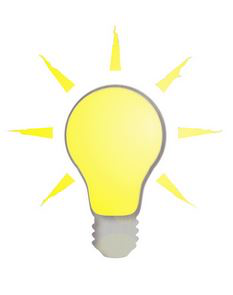 Raadpleeg de meestgestelde vragen over het verband tussen de milieuvergunning en het bodemonderzoekHebt u specifieke vragen, stel ze dan per e-mail of neem telefonisch contact op met de bodemfacilitator op 02/775 75 75Als de potentiële risicoactiviteiten die u hebt geïdentificeerd gescheiden zijn van de grond door een niveau (verdiep of kelder), waardoor er geen communicatieroute tussen de verontreinigende stoffen op uw bedrijf en de grond meer is, moeten ze niet als risicoactiviteiten worden beschouwd.Voorbeeld: een olietank van meer dan 500 liter in een ruimte boven een kelderVoor de potentiële risicoactiviteiten die u nog steeds hebt na punt 1 hierboven, controleert u in de kolom ‘beperkingen’ van de tabel in de lijst van de risicoactiviteiten of er voor de betrokken ingedeelde inrichting een uitzondering bestaat.Voorbeeld voor rubriek 88: Een stookolieopslagfaciliteit tot 10.000 liter is geen risicoactiviteit, tenzij ze bedoeld is om voertuigen te bevoorradenRaadpleeg de meestgestelde vragen over het verband tussen de milieuvergunning en het bodemonderzoekHebt u specifieke vragen, stel ze dan per e-mail of neem telefonisch contact op met de bodemfacilitator op 02/775 75 75Als de potentiële risicoactiviteiten die u hebt geïdentificeerd gescheiden zijn van de grond door een niveau (verdiep of kelder), waardoor er geen communicatieroute tussen de verontreinigende stoffen op uw bedrijf en de grond meer is, moeten ze niet als risicoactiviteiten worden beschouwd.Voorbeeld: een olietank van meer dan 500 liter in een ruimte boven een kelderVoor de potentiële risicoactiviteiten die u nog steeds hebt na punt 1 hierboven, controleert u in de kolom ‘beperkingen’ van de tabel in de lijst van de risicoactiviteiten of er voor de betrokken ingedeelde inrichting een uitzondering bestaat.Voorbeeld voor rubriek 88: Een stookolieopslagfaciliteit tot 10.000 liter is geen risicoactiviteit, tenzij ze bedoeld is om voertuigen te bevoorradenRaadpleeg de meestgestelde vragen over het verband tussen de milieuvergunning en het bodemonderzoekHebt u specifieke vragen, stel ze dan per e-mail of neem telefonisch contact op met de bodemfacilitator op 02/775 75 75Als de potentiële risicoactiviteiten die u hebt geïdentificeerd gescheiden zijn van de grond door een niveau (verdiep of kelder), waardoor er geen communicatieroute tussen de verontreinigende stoffen op uw bedrijf en de grond meer is, moeten ze niet als risicoactiviteiten worden beschouwd.Voorbeeld: een olietank van meer dan 500 liter in een ruimte boven een kelderVoor de potentiële risicoactiviteiten die u nog steeds hebt na punt 1 hierboven, controleert u in de kolom ‘beperkingen’ van de tabel in de lijst van de risicoactiviteiten of er voor de betrokken ingedeelde inrichting een uitzondering bestaat.Voorbeeld voor rubriek 88: Een stookolieopslagfaciliteit tot 10.000 liter is geen risicoactiviteit, tenzij ze bedoeld is om voertuigen te bevoorradenRaadpleeg de meestgestelde vragen over het verband tussen de milieuvergunning en het bodemonderzoekHebt u specifieke vragen, stel ze dan per e-mail of neem telefonisch contact op met de bodemfacilitator op 02/775 75 75Als de potentiële risicoactiviteiten die u hebt geïdentificeerd gescheiden zijn van de grond door een niveau (verdiep of kelder), waardoor er geen communicatieroute tussen de verontreinigende stoffen op uw bedrijf en de grond meer is, moeten ze niet als risicoactiviteiten worden beschouwd.Voorbeeld: een olietank van meer dan 500 liter in een ruimte boven een kelderVoor de potentiële risicoactiviteiten die u nog steeds hebt na punt 1 hierboven, controleert u in de kolom ‘beperkingen’ van de tabel in de lijst van de risicoactiviteiten of er voor de betrokken ingedeelde inrichting een uitzondering bestaat.Voorbeeld voor rubriek 88: Een stookolieopslagfaciliteit tot 10.000 liter is geen risicoactiviteit, tenzij ze bedoeld is om voertuigen te bevoorradenRaadpleeg de meestgestelde vragen over het verband tussen de milieuvergunning en het bodemonderzoekHebt u specifieke vragen, stel ze dan per e-mail of neem telefonisch contact op met de bodemfacilitator op 02/775 75 75Op basis van bovenstaande analyse, zijn één of meer van uw installaties ingedeeld als risicoactiviteiten voor de bodem?Kruis slechts één vakje aanOp basis van bovenstaande analyse, zijn één of meer van uw installaties ingedeeld als risicoactiviteiten voor de bodem?Kruis slechts één vakje aanOp basis van bovenstaande analyse, zijn één of meer van uw installaties ingedeeld als risicoactiviteiten voor de bodem?Kruis slechts één vakje aanOp basis van bovenstaande analyse, zijn één of meer van uw installaties ingedeeld als risicoactiviteiten voor de bodem?Kruis slechts één vakje aanOp basis van bovenstaande analyse, zijn één of meer van uw installaties ingedeeld als risicoactiviteiten voor de bodem?Kruis slechts één vakje aanJaJaJaJaNeeNeeNeeNeeAls u NEE hebt geantwoord, ga dan direct naar punt B: Handelingen en werken in contact met de bodemAls u NEE hebt geantwoord, ga dan direct naar punt B: Handelingen en werken in contact met de bodemAls u NEE hebt geantwoord, ga dan direct naar punt B: Handelingen en werken in contact met de bodemAls u NEE hebt geantwoord, ga dan direct naar punt B: Handelingen en werken in contact met de bodemAls u JA hebt geantwoord, dan moet een verkennend bodemonderzoek (VBO) worden uitgevoerd op grond van de ordonnantie van 5 maart 2009 betreffende het beheer en de sanering van verontreinigde bodems. In voorkomend geval kan een vrijstelling van een dergelijk onderzoek worden verkregen van Leefmilieu Brussel.Dit onderzoek moet worden uitgevoerd door een bodemverontreinigingsdeskundige die verantwoordelijk is voor de indiening ervan via het officiële BRUSOIL-platform. Als u JA hebt geantwoord, dan moet een verkennend bodemonderzoek (VBO) worden uitgevoerd op grond van de ordonnantie van 5 maart 2009 betreffende het beheer en de sanering van verontreinigde bodems. In voorkomend geval kan een vrijstelling van een dergelijk onderzoek worden verkregen van Leefmilieu Brussel.Dit onderzoek moet worden uitgevoerd door een bodemverontreinigingsdeskundige die verantwoordelijk is voor de indiening ervan via het officiële BRUSOIL-platform. Als u JA hebt geantwoord, dan moet een verkennend bodemonderzoek (VBO) worden uitgevoerd op grond van de ordonnantie van 5 maart 2009 betreffende het beheer en de sanering van verontreinigde bodems. In voorkomend geval kan een vrijstelling van een dergelijk onderzoek worden verkregen van Leefmilieu Brussel.Dit onderzoek moet worden uitgevoerd door een bodemverontreinigingsdeskundige die verantwoordelijk is voor de indiening ervan via het officiële BRUSOIL-platform. Als u JA hebt geantwoord, dan moet een verkennend bodemonderzoek (VBO) worden uitgevoerd op grond van de ordonnantie van 5 maart 2009 betreffende het beheer en de sanering van verontreinigde bodems. In voorkomend geval kan een vrijstelling van een dergelijk onderzoek worden verkregen van Leefmilieu Brussel.Dit onderzoek moet worden uitgevoerd door een bodemverontreinigingsdeskundige die verantwoordelijk is voor de indiening ervan via het officiële BRUSOIL-platform. Vermeld het dossiernummer en de datum van indiening van de studie in BRUSOILVermeld het dossiernummer en de datum van indiening van de studie in BRUSOILReferentie:Voorbeeld: SOL/00263/2010  Vermeld het dossiernummer en de datum van indiening van de studie in BRUSOILVermeld het dossiernummer en de datum van indiening van de studie in BRUSOILIndieningsdatum:BHandelingen en werken in contact met de bodemVoorbeelden: uitbreiding van het gebouw in contact met de grond, oppervlakte-uitgraving voor de bouw van een nieuwe plaat, kelder, vloerverwarming, ombouw van een ruimte die in contact staat met de grond (geen kelder onder) voor industrieel/ambachtelijk gebruik naar een woon- of horecagebruik, vernietiging van een bestaande bekleding voor het maken van een tuin.Handelingen en werken in contact met de bodemVoorbeelden: uitbreiding van het gebouw in contact met de grond, oppervlakte-uitgraving voor de bouw van een nieuwe plaat, kelder, vloerverwarming, ombouw van een ruimte die in contact staat met de grond (geen kelder onder) voor industrieel/ambachtelijk gebruik naar een woon- of horecagebruik, vernietiging van een bestaande bekleding voor het maken van een tuin.Handelingen en werken in contact met de bodemVoorbeelden: uitbreiding van het gebouw in contact met de grond, oppervlakte-uitgraving voor de bouw van een nieuwe plaat, kelder, vloerverwarming, ombouw van een ruimte die in contact staat met de grond (geen kelder onder) voor industrieel/ambachtelijk gebruik naar een woon- of horecagebruik, vernietiging van een bestaande bekleding voor het maken van een tuin.Handelingen en werken in contact met de bodemVoorbeelden: uitbreiding van het gebouw in contact met de grond, oppervlakte-uitgraving voor de bouw van een nieuwe plaat, kelder, vloerverwarming, ombouw van een ruimte die in contact staat met de grond (geen kelder onder) voor industrieel/ambachtelijk gebruik naar een woon- of horecagebruik, vernietiging van een bestaande bekleding voor het maken van een tuin.Handelingen en werken in contact met de bodemVoorbeelden: uitbreiding van het gebouw in contact met de grond, oppervlakte-uitgraving voor de bouw van een nieuwe plaat, kelder, vloerverwarming, ombouw van een ruimte die in contact staat met de grond (geen kelder onder) voor industrieel/ambachtelijk gebruik naar een woon- of horecagebruik, vernietiging van een bestaande bekleding voor het maken van een tuin.Als u na uw analyse in punt A hierboven een verkennend bodemonderzoek (VBO) moet uitvoeren, kunt u direct overgaan naar Kader 5: Plannen en technische informatieAls u na uw analyse in punt A hierboven een verkennend bodemonderzoek (VBO) moet uitvoeren, kunt u direct overgaan naar Kader 5: Plannen en technische informatieAls u na uw analyse in punt A hierboven een verkennend bodemonderzoek (VBO) moet uitvoeren, kunt u direct overgaan naar Kader 5: Plannen en technische informatieAls u na uw analyse in punt A hierboven een verkennend bodemonderzoek (VBO) moet uitvoeren, kunt u direct overgaan naar Kader 5: Plannen en technische informatieAls u na uw analyse in punt A hierboven een verkennend bodemonderzoek (VBO) moet uitvoeren, kunt u direct overgaan naar Kader 5: Plannen en technische informatieHeeft uw project te maken met handelingen en werken op een oppervlakte > 20 m²? Kruis slechts één vakje aanHeeft uw project te maken met handelingen en werken op een oppervlakte > 20 m²? Kruis slechts één vakje aanHeeft uw project te maken met handelingen en werken op een oppervlakte > 20 m²? Kruis slechts één vakje aanHeeft uw project te maken met handelingen en werken op een oppervlakte > 20 m²? Kruis slechts één vakje aanHeeft uw project te maken met handelingen en werken op een oppervlakte > 20 m²? Kruis slechts één vakje aanJaJaJaJaNeeNeeNeeNeeAls u NEE hebt geantwoord, ga dan direct naar Kader 5: Plannen en technische informatieAls u NEE hebt geantwoord, ga dan direct naar Kader 5: Plannen en technische informatieAls u NEE hebt geantwoord, ga dan direct naar Kader 5: Plannen en technische informatieAls u NEE hebt geantwoord, ga dan direct naar Kader 5: Plannen en technische informatieAls u JA hebt geantwoord:Bepaal de bodemcategorie van de kadastrale percelen van de exploitatiesite op de kaart van de inventaris van de bodemtoestandRaadpleeg de website over de inventaris van de bodemtoestand voor meer informatie.Als u JA hebt geantwoord:Bepaal de bodemcategorie van de kadastrale percelen van de exploitatiesite op de kaart van de inventaris van de bodemtoestandRaadpleeg de website over de inventaris van de bodemtoestand voor meer informatie.Als u JA hebt geantwoord:Bepaal de bodemcategorie van de kadastrale percelen van de exploitatiesite op de kaart van de inventaris van de bodemtoestandRaadpleeg de website over de inventaris van de bodemtoestand voor meer informatie.Als u JA hebt geantwoord:Bepaal de bodemcategorie van de kadastrale percelen van de exploitatiesite op de kaart van de inventaris van de bodemtoestandRaadpleeg de website over de inventaris van de bodemtoestand voor meer informatie.Is de bodemcategorie van één of meer kadastrale percelen van de exploitatiesite in categorie 0 of gecombineerd met 0?Kruis slechts één vakje aanIs de bodemcategorie van één of meer kadastrale percelen van de exploitatiesite in categorie 0 of gecombineerd met 0?Kruis slechts één vakje aanIs de bodemcategorie van één of meer kadastrale percelen van de exploitatiesite in categorie 0 of gecombineerd met 0?Kruis slechts één vakje aanIs de bodemcategorie van één of meer kadastrale percelen van de exploitatiesite in categorie 0 of gecombineerd met 0?Kruis slechts één vakje aanIs de bodemcategorie van één of meer kadastrale percelen van de exploitatiesite in categorie 0 of gecombineerd met 0?Kruis slechts één vakje aanJaJaJaJaNeeNeeNeeNeeAls u NEE hebt geantwoord, ga dan direct naar Kader 5: Plannen en technische informatie Als u NEE hebt geantwoord, ga dan direct naar Kader 5: Plannen en technische informatie Als u NEE hebt geantwoord, ga dan direct naar Kader 5: Plannen en technische informatie Als u NEE hebt geantwoord, ga dan direct naar Kader 5: Plannen en technische informatie Als u JA hebt geantwoord, moet een verkennend bodemonderzoek (VBO) worden uitgevoerd op grond van de ordonnantie van 5 maart 2009 betreffende het beheer en de sanering van verontreinigde bodems. In voorkomend geval kan een vrijstelling van een dergelijk onderzoek worden verkregen van Leefmilieu Brussel.Dit onderzoek moet worden uitgevoerd door een bodemverontreinigingsdeskundige die verantwoordelijk is voor de indiening ervan via het officiële BRUSOIL-platform. Als u JA hebt geantwoord, moet een verkennend bodemonderzoek (VBO) worden uitgevoerd op grond van de ordonnantie van 5 maart 2009 betreffende het beheer en de sanering van verontreinigde bodems. In voorkomend geval kan een vrijstelling van een dergelijk onderzoek worden verkregen van Leefmilieu Brussel.Dit onderzoek moet worden uitgevoerd door een bodemverontreinigingsdeskundige die verantwoordelijk is voor de indiening ervan via het officiële BRUSOIL-platform. Als u JA hebt geantwoord, moet een verkennend bodemonderzoek (VBO) worden uitgevoerd op grond van de ordonnantie van 5 maart 2009 betreffende het beheer en de sanering van verontreinigde bodems. In voorkomend geval kan een vrijstelling van een dergelijk onderzoek worden verkregen van Leefmilieu Brussel.Dit onderzoek moet worden uitgevoerd door een bodemverontreinigingsdeskundige die verantwoordelijk is voor de indiening ervan via het officiële BRUSOIL-platform. Als u JA hebt geantwoord, moet een verkennend bodemonderzoek (VBO) worden uitgevoerd op grond van de ordonnantie van 5 maart 2009 betreffende het beheer en de sanering van verontreinigde bodems. In voorkomend geval kan een vrijstelling van een dergelijk onderzoek worden verkregen van Leefmilieu Brussel.Dit onderzoek moet worden uitgevoerd door een bodemverontreinigingsdeskundige die verantwoordelijk is voor de indiening ervan via het officiële BRUSOIL-platform. Vermeld het dossiernummer en de datum van indiening van de studie in BRUSOILReferentie:Voorbeeld: SOL/00263/2010  Referentie:Voorbeeld: SOL/00263/2010  Vermeld het dossiernummer en de datum van indiening van de studie in BRUSOILIndieningsdatum:Indieningsdatum:APlan van de inrichtingenIn het geval van een aanpassing , verplaatsing of toevoeging van één of meerdere ingedeelde inrichtingen,voeg in bijlage 4 de volgens een leesbare schaal (maximaal in A3-formaat) opgestelde plannen toe, met de juiste locatie van de door de wijziging betrokken inrichtingen.Op elk plan moet de gebruikte schaal vermeld worden.BTechnische informatieIn het geval van toevoeging van één of meerdere ingedeelde inrichtingen, controleer via de tool easyPermit welke documenten of specifieke informatie voor deze inrichtingen er toegevoegd moeten worden aan huidige aanvraag. Om dit te doen:Ga naar de tool easyPermit; Klik op « Volledige lijst van ingedeelde inrichtingen »;Kruis de betrokken ingedeelde inrichtingen aan;Klik op « Mijn selectie tonen »;Zie afdeling « Documenten en specifieke informatie voor de geselecteerde rubrieken ».Voeg deze informatie toe in bijlage 5.Voeg voor de kaders waarbij u betrokken bent alle bijlagen toe die opgenomen zijn in deze lijst.Voeg voor de kaders waarbij u betrokken bent alle bijlagen toe die opgenomen zijn in deze lijst.Voeg voor de kaders waarbij u betrokken bent alle bijlagen toe die opgenomen zijn in deze lijst.Voeg voor de kaders waarbij u betrokken bent alle bijlagen toe die opgenomen zijn in deze lijst.Voeg voor de kaders waarbij u betrokken bent alle bijlagen toe die opgenomen zijn in deze lijst.Hoe gaat u te werk?Hoe gaat u te werk?Hoe gaat u te werk?Hoe gaat u te werk?Hoe gaat u te werk?Voor een papieren dossier Nummer elk van de bijlagen in de volgorde van de bijgevoegde lijst.Neem ze over in dezelfde volgorde en met dezelfde naam als in de bijgevoegde lijst.Kruis de vakjes aan die overeenkomen met de bijgevoegde bijlagen.Indien u extra bijlagen hebt toegevoegd:Voeg ze achteraan toeGeef ze een nummer.Voor een elektronisch dossierGeef elk bestand een naam die begint met de code in de kolom “CODE” van het onderstaande repertorium, eventueel gevolgd door een korte beschrijving van het document.Voor een papieren dossier Nummer elk van de bijlagen in de volgorde van de bijgevoegde lijst.Neem ze over in dezelfde volgorde en met dezelfde naam als in de bijgevoegde lijst.Kruis de vakjes aan die overeenkomen met de bijgevoegde bijlagen.Indien u extra bijlagen hebt toegevoegd:Voeg ze achteraan toeGeef ze een nummer.Voor een elektronisch dossierGeef elk bestand een naam die begint met de code in de kolom “CODE” van het onderstaande repertorium, eventueel gevolgd door een korte beschrijving van het document.Voor een papieren dossier Nummer elk van de bijlagen in de volgorde van de bijgevoegde lijst.Neem ze over in dezelfde volgorde en met dezelfde naam als in de bijgevoegde lijst.Kruis de vakjes aan die overeenkomen met de bijgevoegde bijlagen.Indien u extra bijlagen hebt toegevoegd:Voeg ze achteraan toeGeef ze een nummer.Voor een elektronisch dossierGeef elk bestand een naam die begint met de code in de kolom “CODE” van het onderstaande repertorium, eventueel gevolgd door een korte beschrijving van het document.Voor een papieren dossier Nummer elk van de bijlagen in de volgorde van de bijgevoegde lijst.Neem ze over in dezelfde volgorde en met dezelfde naam als in de bijgevoegde lijst.Kruis de vakjes aan die overeenkomen met de bijgevoegde bijlagen.Indien u extra bijlagen hebt toegevoegd:Voeg ze achteraan toeGeef ze een nummer.Voor een elektronisch dossierGeef elk bestand een naam die begint met de code in de kolom “CODE” van het onderstaande repertorium, eventueel gevolgd door een korte beschrijving van het document.Voor een papieren dossier Nummer elk van de bijlagen in de volgorde van de bijgevoegde lijst.Neem ze over in dezelfde volgorde en met dezelfde naam als in de bijgevoegde lijst.Kruis de vakjes aan die overeenkomen met de bijgevoegde bijlagen.Indien u extra bijlagen hebt toegevoegd:Voeg ze achteraan toeGeef ze een nummer.Voor een elektronisch dossierGeef elk bestand een naam die begint met de code in de kolom “CODE” van het onderstaande repertorium, eventueel gevolgd door een korte beschrijving van het document.Lijst van bijlagenLijst van bijlagenLijst van bijlagenLijst van bijlagenLijst van bijlagenNr. van de bijlageAankruisvakjeTitel van de bijlageCODEKader van het formulier1MandaatB1_MAND22Beschrijvende notaB2_RAP_Effect33Advies van de DBDMHB3_RAP_DBDMH34Plan van de inrichtingenB4_MAP55Technische informatieB5_DOC_Tech5Uw naam en voornaam:Handelend in de hoedanigheid van:Verklaart dat alle informatie in deze wijzigingsaanvraag juist is.Verklaart dat alle informatie in deze wijzigingsaanvraag juist is.Datum:Uw handtekening:Overheid die de vergunning heeft afgeleverd“Papier” Dossier(Indienen of Zending per post via gewone brief of via een aangetekende brief)Elektronische DossierGemeenteIn 3 exemplaren aan het adres van de betrokken gemeenteRaadpleeg de tabel van de milieudiensten van de Gemeenten (kolom “Indiening van dossiers in elektronisch formaat”) om te weten of het mogelijk is om elektronisch te communiceren en om de praktische modaliteiten te kennen.Leefmilieu BrusselIn 3 exemplaren aan het adres:Site Thurn & TaxisAfdeling Vergunningen en Partnerschap
Havenlaan 86C/3000
1000 BrusselVerstuur uw dossier naar permit-pemv@leefmilieu.brussels (Respecteer de overeenkomst inzake elektronische communicatie)